Лабораторная работа №3Задание. Создать параметрическую модель тела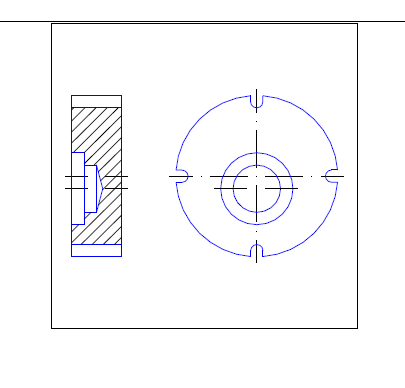 В плоскости XY создаем контур задаем размеры и переменные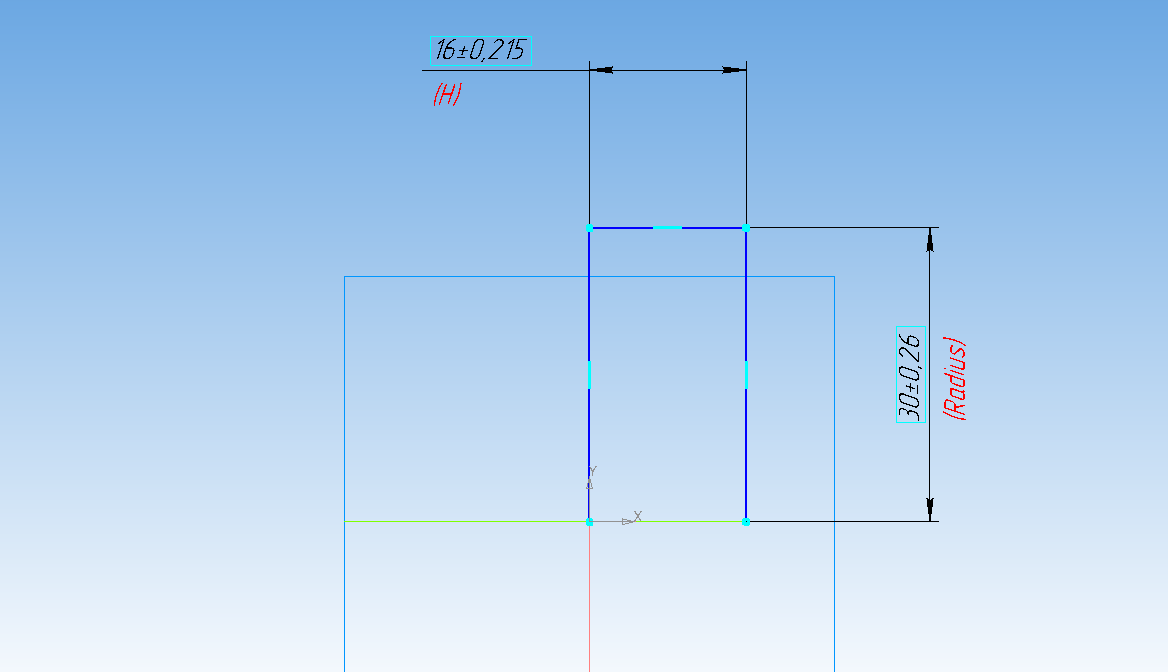 Создаем тело командой Вращения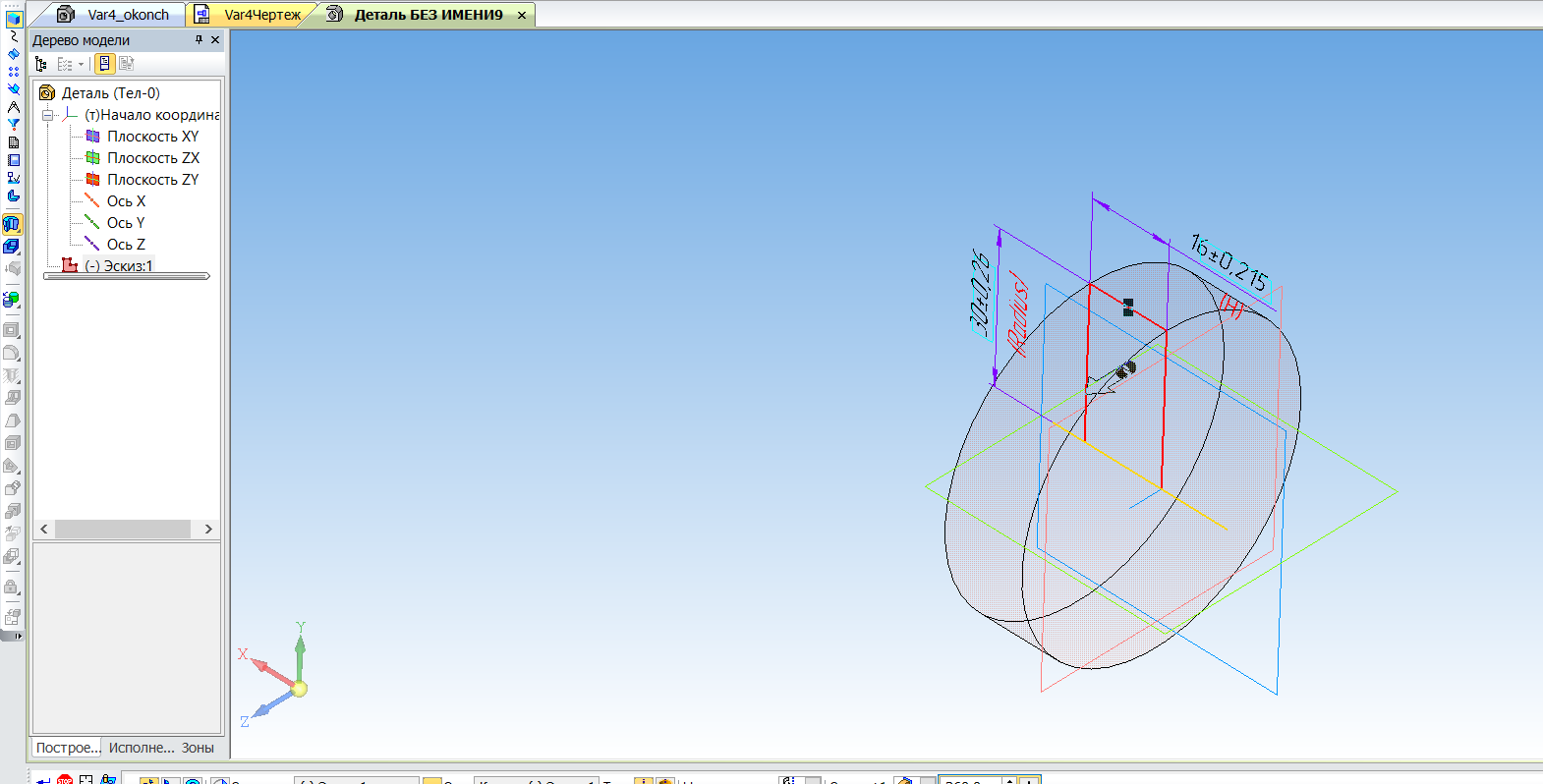 Вводим формулы для расчета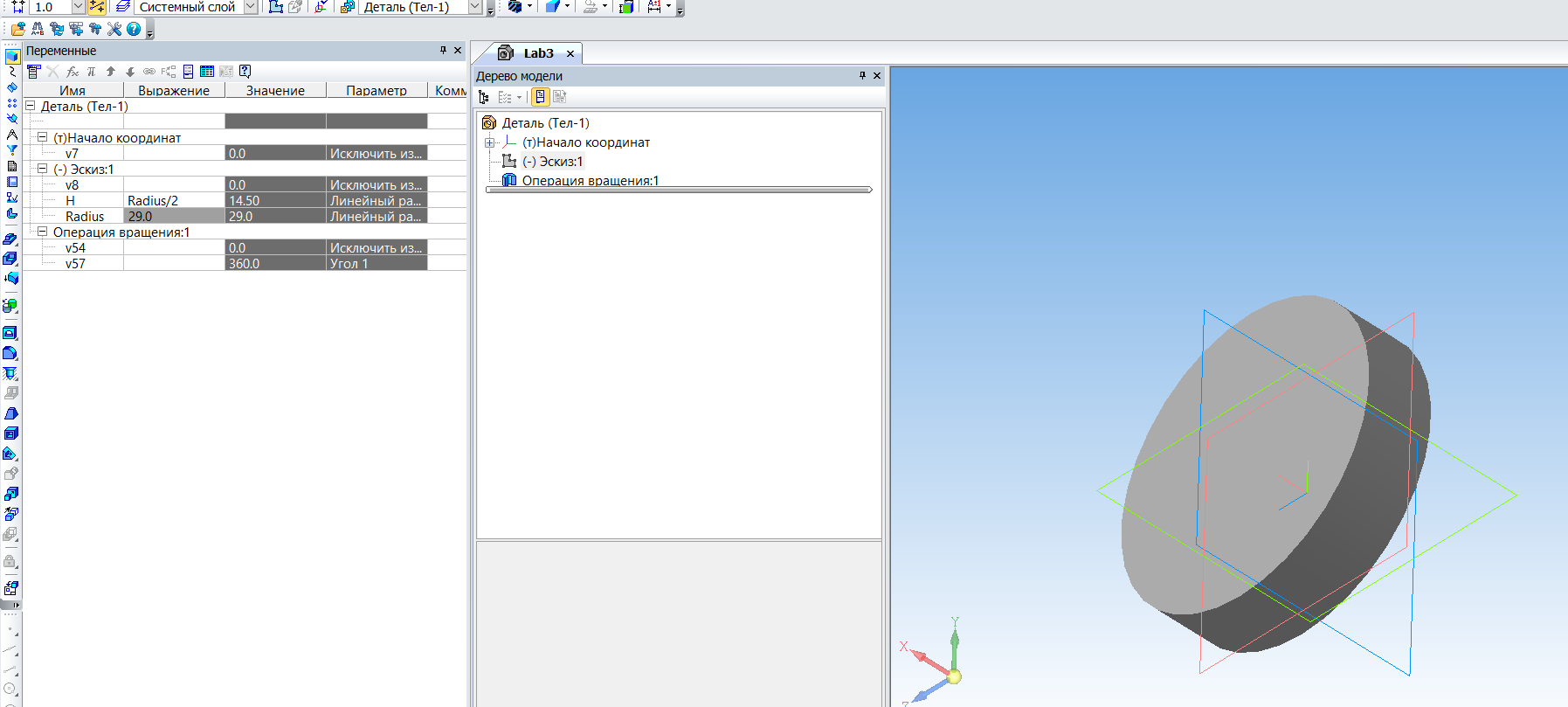 Создаем отверстие командой Отверстие с цековкой и задаем формулы для расчета размеров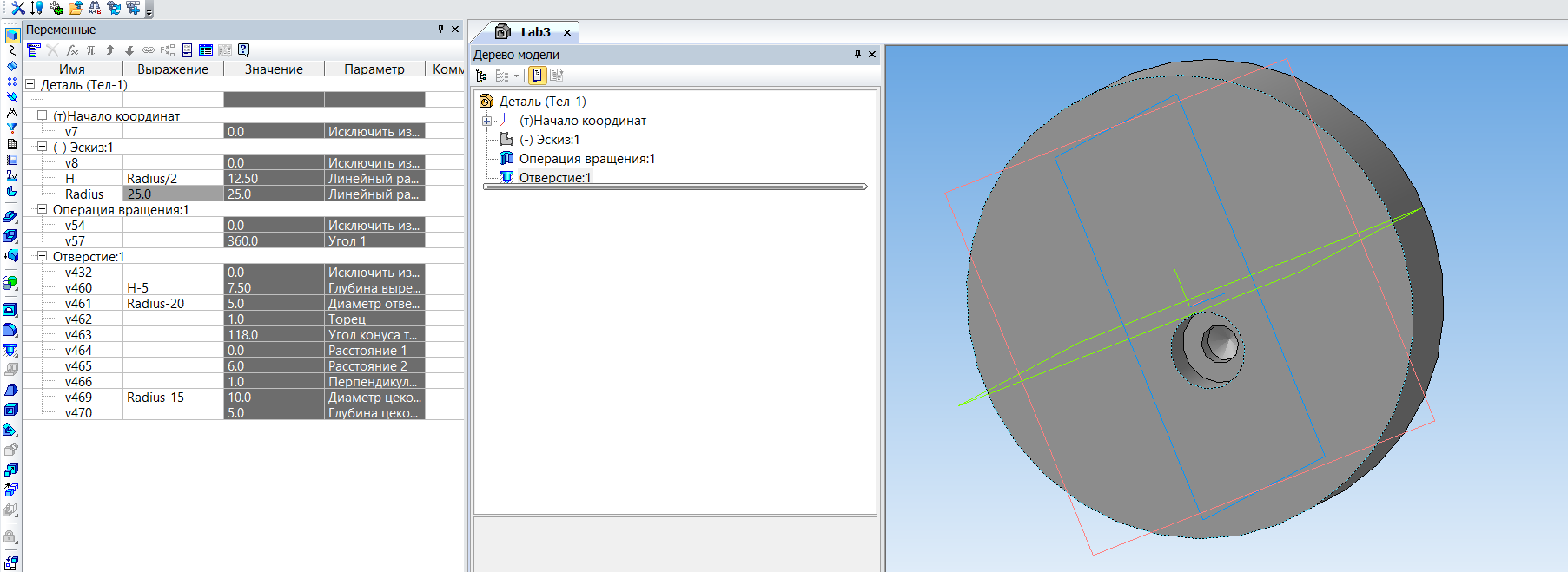 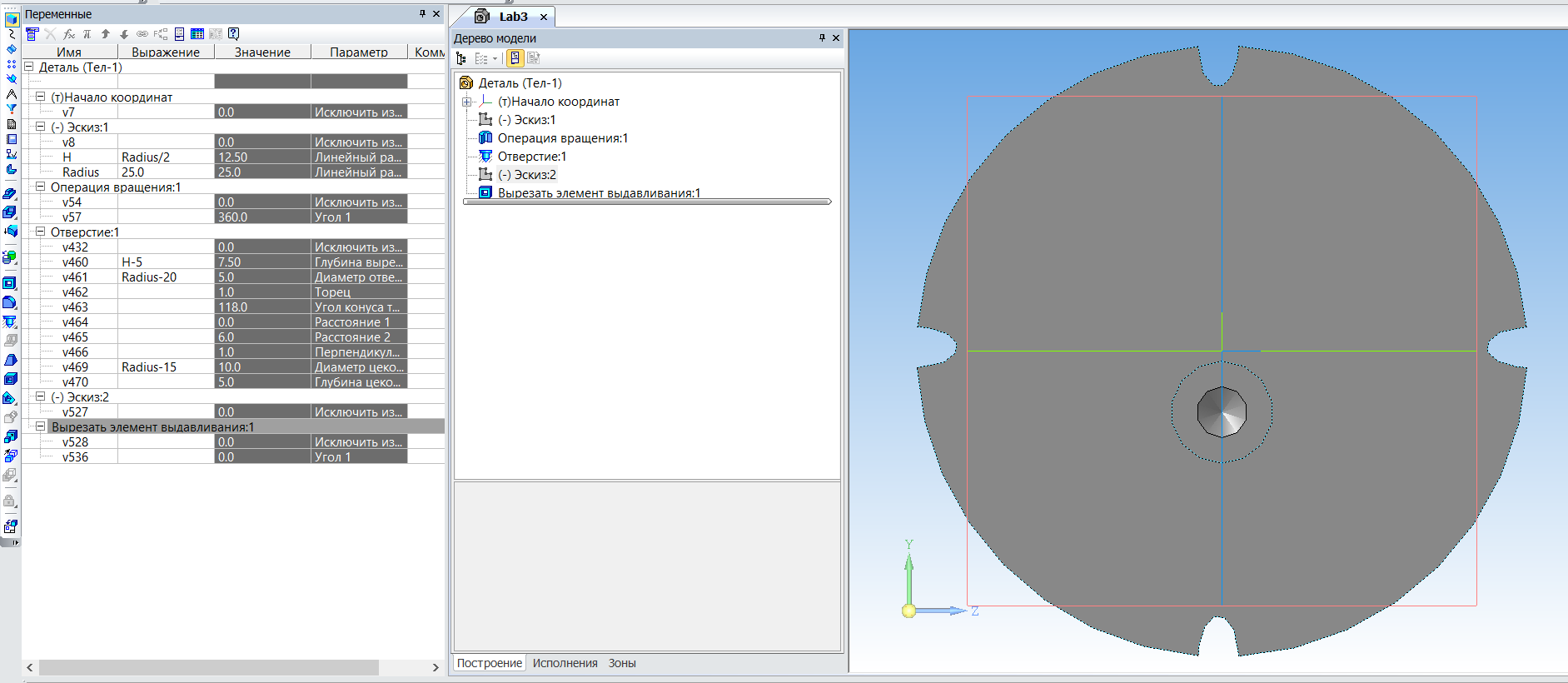 